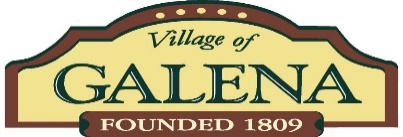 Village of Galena Council Meeting Agenda Monday March 20, 2023  7 p.m.                    Galena Village Hall, Council Chambers, 109 Harrison St., Galena, OH 43021Join Zoom Meetinghttps://us02web.zoom.us/j/8688157832?pwd=eng1dzdueHM0S05YVHI2cXhHTWlPQT09Meeting ID: 868 815 7832Passcode: 959093One tap mobile+13052241968,,8688157832#,,,,*959093# US+16469313860,,8688157832#,,,,*959093# USDial by your location        +1 305 224 1968 US        +1 646 931 3860 US        +1 929 436 2866 US (New York)        +1 301 715 8592 US (Washington DC)        +1 309 205 3325 US        +1 312 626 6799 US (Chicago)        +1 689 278 1000 US        +1 719 359 4580 US        +1 253 205 0468 US        +1 253 215 8782 US (Tacoma)        +1 346 248 7799 US (Houston)        +1 360 209 5623 US        +1 386 347 5053 US        +1 507 473 4847 US        +1 564 217 2000 US        +1 669 444 9171 US        +1 669 900 6833 US (San Jose)Meeting ID: 868 815 7832Passcode: 959093Find your local number: https://us02web.zoom.us/u/kbqRPIc01HRoll CallElect a New Council PresidentCouncil Applicant Interviews and AppointmentsMinutes of February 27, 2023, Council MeetingGillian Doucette-Playground CommitteeGuest ParticipationMayor’s Report – Jill LoveAdministrator Report-Jean SylvesterFiscal Officer Report – Michelle DearthPayment of Invoices for MarchApproval of Financial StatementsCode Compliance Report – Levi KoehlerMaintenance Report- Ted RoshonWastewater Report – Brian RammelsbergResolution No. 2023-01 (2nd Reading, Emergency) A Resolution Exercising The Year 4 And 5 Option With Rumpke Regarding Residential Curbside Recycling And Disposal Of Municipal Solid Waste And Declaring An Emergency.Resolution No. 2023-02 (1st Reading, Emergency) A Resolution Approving The Permanent Appropriation Budget For The Village of Galena Calendar Year 2023 And Declaring An Emergency.Resolution No. 2023-03 (1st Reading, Emergency) A Resolution Approving A Service Agreement With Hoopers Lawn Care Services LLC: Setting compensation: And, Declaring An Emergency.Delaware County Regional Planning Commission Report- Jill LoveMORPC Report- Jill LoveB S T & G Fire Board ReportPlanning and Zoning Commission Report-Mike FryOther Commission ReportsOther Business Executive SessionAdjournment Certification: I, Michelle Dearth, Fiscal Officer of the Village of Galena, Ohio hereby certify that publication of this resolution was duly made by posting true copies thereof at five (5) of the most public places as determined by Council in Resolution 2015-18.